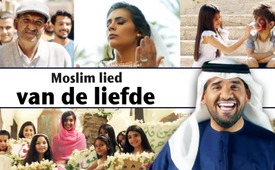 Moslim lied van de liefde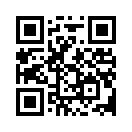 LiedIk zal alles zeggen tegen God: 
dat je de begraafplaatsen hebt gevuld met onze kinderen en onze schoolbanken hebt geleegd; 
dat je onrust hebt gezaaid, 
onze straten in duisternis hebt gehuld en dat je hebt gelogen. 
God kent alle geheimen van alle harten.
Ik betuig dat er geen God is buiten Allah.
Jij die komt in naam van de dood: Hij is de Schepper van het Leven.
Ik betuig dat Mohammed de boodschapper van God is, 
de Vergevende en Verdraagzame, 
die niet kwetst wie Hem kwetsen. 
God is groter dan degenen die iets verbergen.
God is groter dan degenen die blind gehoorzamen.
God is groter dan degenen die op de loer liggen om ons te misleiden.
God is groter
Aanbid jouw God met liefde, met liefde, niet met terreur.
Wees liefdevol in je geloof, liefdevol, niet brutaal.
Confronteer je vijand met vrede, niet met oorlog.
Overtuig de ander met goedheid, niet met dwang.
Aanbid jouw God met liefde, met liefde, niet met terreur.
Wees liefdevol in je geloof, liefdevol, niet brutaal. 
Confronteer je vijand met vrede, niet met oorlog. 
Overtuig de ander met goedheid, niet met dwang. 
Laat ons geweld met genade bombarderen.
Laat ons misleiding met waarheid bombarderen.
Laat ons haat met liefde bombarderen. 
Laat ons het extremisme bombarderen voor een beter leven.
Wij zullen hun aanvallen van haat tegengaan met liederen van liefde.
Van nu af aan, tot gelukzaligheid. 

Englisch
I will tell God everything that you have filled the cemeteries with our children and emptied our school desks. That you've sparked unrest and turned our streets to darkness, and that you've lied God has full knowledge of the secrets of all hearts.
I bear witness that there is no God but Allah. You who comes in the name of death, He is the creator of life.I bear witness that Muhammad is the messenger of God, the forgiving and forbearing who hurts not those who hurt Him.

God is Greater than those who hide what doesn't show.
God is Greater than those who obey without contemplation.
God is Greater than those lurking to betray us.

God is Greater
God is Greater (text faded in: Ibrahim Abdulsalam Injured in Kawait Mosque blast)
God is Greater (text faded in: Al Karrada bombing)
God is Greater (text faded in: Imam al-Sadiq Mosque bombing - Kuwait)
God is Greater (text faded in: Amman wedding attack)
God is Greater (text faded in: Dr Sulaiman Faqih Hospital parking blast – Jeddah

Worship your God with love - With love, not terror.
Be tender in your faith, tender not harsh.
Confront your enemy, with peace not war.
Persuade others, with leniency not by force.
Worship your God with love - With love, not terror.
Be tender in your faith, tender not harsh.
Confront your enemy, with peace not war.
Persuade others, with leniency not by force.
(text faded in: Haidar Jabar Nema - Lost his son in Al Karrada bombing

Let's bomb violence with mercy.
Let's bomb delusion with the truth.
Let's bomb hatred with love. (text faded in: Nadia Al Alami - Bride at Amman wedding attack)
Let's bomb extremism for a better life.

We will counter their attacks of hatred, with songs of love.
From now until happiness.door --Bronnen:https://www.youtube.com/watch?v=U49nOBFv508Dit zou u ook kunnen interesseren:#Positief_nieuws - nieuws - www.kla.tv/PositiefNieuwsKla.TV – Het andere nieuws ... vrij – onafhankelijk – ongecensureerd ...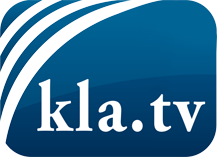 wat de media niet zouden moeten verzwijgen ...zelden gehoord van het volk, voor het volk ...nieuwsupdate elke 3 dagen vanaf 19:45 uur op www.kla.tv/nlHet is de moeite waard om het bij te houden!Gratis abonnement nieuwsbrief 2-wekelijks per E-Mail
verkrijgt u op: www.kla.tv/abo-nlKennisgeving:Tegenstemmen worden helaas steeds weer gecensureerd en onderdrukt. Zolang wij niet volgens de belangen en ideologieën van de kartelmedia journalistiek bedrijven, moeten wij er elk moment op bedacht zijn, dat er voorwendselen zullen worden gezocht om Kla.TV te blokkeren of te benadelen.Verbindt u daarom vandaag nog internetonafhankelijk met het netwerk!
Klickt u hier: www.kla.tv/vernetzung&lang=nlLicence:    Creative Commons-Licentie met naamgeving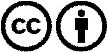 Verspreiding en herbewerking is met naamgeving gewenst! Het materiaal mag echter niet uit de context gehaald gepresenteerd worden.
Met openbaar geld (GEZ, ...) gefinancierde instituties is het gebruik hiervan zonder overleg verboden.Schendingen kunnen strafrechtelijk vervolgd worden.